Our sessions run on a Friday for 12 weeks (3rd May – 19th July). All sessions are free and include refreshments.This project is funded by the NHS and a reporting requirement is that we record details of GP registrations. This data will be kept anonymously.Your details will be passed to Theatre Hullabaloo who will use this information for Play on Prescription programme management purposes only and evaluation purposes (data will be anonymised and stored securely). No records will be kept once the programme has concluded. If you would like more information regarding this, please email us at Play@theatrehullabaloo.org.uk 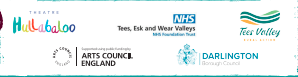 Let’s Play at The Hullabaloo is a new play programme funded by the NHS that aims to improve parental confidence in play and communication with pre-school children, all of which contribute to better mental health outcomes for parents and better developmental outcomes for the very young. The programme is for parents / carers of babies aged 0-24 months.NAME AGE TELEPHONE NUMBEREMAIL ADDRESSGENDER FIRST PART OF POSTCODE Details of child / childrenDetails of child / childrenCHILD’S DATE OF BIRTHCHILD’S GENDER Please indicate which session you would like to attend by ticking one of the following. Please indicate which session you would like to attend by ticking one of the following. Sing & Play (0 -24 months)Friday: 9.30am – 10.30amStarting in our creative play space, join Bridie for a 30 minute session of songs and play for your little one and then stay on for a cuppa and a chance to chat to other parents/carers.Sing & Play (0 – 24 months)Friday: 11.15am – 12.15pmJoin Bridie for a 30 minute session of songs and play for your little one and then stay on for a cuppa and a chance to chat to other parents/carers.Hullabaloo Baby Play PackWe have a limited number of Baby Play Packs available for free to families participating in the programme.Inclusion Criteria (PLEASE TICK)(THE PERSON BEING REFERRED MUST MEET EACH OF THE BELOW CRITERIA TO BE ELIGIBLE TO JOIN THE PROGRAMME)Inclusion Criteria (PLEASE TICK)(THE PERSON BEING REFERRED MUST MEET EACH OF THE BELOW CRITERIA TO BE ELIGIBLE TO JOIN THE PROGRAMME)I HAVE A CHILD/CHILDREN AGED 0-24 MONTHS I FEEL THAT I WOULD BENEFIT IN TERMS OF MOOD AND PARENTAL CONFIDENCE BY ATTENDING THE LET’S PLAY PROGRAMME AT THE HULLABALOO I WILL COMMIT TO ATTENDING ALL SESSIONS & SUPPORTING THE EVALUATION OF THE PROGRAMME TO HELP US UNDERSTAND ITS IMPACT.GP Details GP Details NAME OF GPADDRESS TELEPHONE NUMBER OF GP